ManeaterDaryl Hall & John Oates 1982or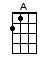 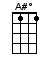 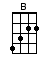 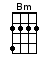 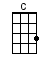 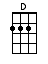 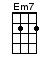 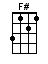 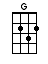 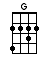 INTRO:  / 1 2 / 1 2 /[Bm] Whoa-oh here she [Bm] comes[A] Watch out boy she’ll [A] chew you up[G] Whoa-oh here she comesShe’s a [G] maneater [A]/ [Bm] / [Bm]She’ll [D] only come out at night [D]The [A] lean and hungry type [A][C] Nothing is newI’ve [C] seen her here be-[B]fore [B][Em7] Watching and waiting[Em7] Oh she’s [A] sitting with youBut her [A#dim] eyes are on the [Bm] door/ [Bm][A] / [Bm] / [Bm]So [D] many have paid to see [D][A] What you think, you’re [A] getting for freeThe [C] woman is wildA [C] she-cat tamed by the [B] purr of a jagu-[B]ar[Em7] Money’s the matter[Em7] If you’re [A] in it for loveYou [A#dim] ain’t gonna get too [Bm] far/ [Bm][A] / [B] / [B] /[Bm] Whoa-oh here she comes[A] Watch out boy she’ll chew you up[G] Whoa-oh here she comesShe’s a [F#] maneater [A#dim][Bm] Whoa-oh here she comes[A] Watch out boy she’ll chew you up[G] Whoa-oh here she comesShe’s a [G] maneater [A]/ [Bm] / [Bm] / [Bm] / [Bm]I [D] wouldn’t if I were you [D]I [A] know what she can [A] doShe’s [C] deadly manAnd [C] she could really [B] rip your world a-[B]part[Em7] Mind over matter[Em7] Oo the [A] beauty is thereBut a [A#dim] beast is in the [Bm] heart/ [Bm][A] / [B] / [B] /[Bm] Whoa-oh here she comes[A] Watch out boy she’ll chew you up[G] Whoa-oh here she comesShe’s a [F#] maneater [A#dim][Bm] Whoa-oh here she comes (watch out)She’ll [A] only come out at night [A][G] Whoa-oh here she comesShe’s a [G] maneater [A][Bm] Whoa-oh here she comes (here she comes)[A] Watch out boy she’ll chew you up[G] Whoa-oh here she comesShe’s a [F#] maneater [A#dim][Bm] Whoa-oh here she comes (watch out)[A] Watch out boy she’ll chew you up[G] Whoa-oh here she comesShe’s a [G] maneater/ [A] / [Bm]or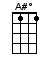 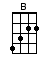 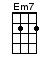 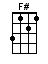 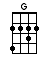 www.bytownukulele.ca